 يرجى استخدام هذا النموذج: استبدال ما هو بالأخضر بما هو مناسب، حذف ما هو بالأحمر والإبقاء على ما هو بالأسود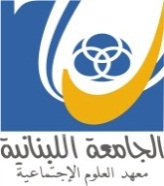 الجامعة اللبنانيةمعهد العلوم الاجتماعيةالفرع ....عنوان البحثالعنوان الفرعي إن وجدإختصاص .....رسالة بحث أعدت لنيل شهادة الماستر البحثيإعداد الطالب: الإسم الثلاثي للطالبإشراف: الإسم الثلاثي للمشرفسنة إتمام الرسالةتترك هذه الصفحة فارغةالإهداءهو عبارة عن بعض الكلمات للتعبير عن إشادة الباحث بشخص أو أكثر. وضعه في الرسالة إختياري. غالباً ما يسطر في القسم العلوي أو في جهة اليمين من صفحة بيضاء تخصص لهذا الغرض.الشكرالشكر ويكون إجبارياً. وهو بمثابة تقدير لأشخاص أو لمؤسسات لمساهماتهم في إنجاز الرسالة البحثية.ملخص البحثيجب أن لا يتعدى الملخص الـ 300 كلمة، ومن المهم أن يتضمن النقاط الآتية : الموضوع المعالج، هدف البحث ونوعيته، فرضيات الدراسة، التقنيات المعتمدة، وأهم المستخلصات والنتائج التي تّم التوصل اليها.الكلمات المفتاحلا بد من إختيار خمس كلمات مفتاح من البحث، لوضعها بعد ملخص الدراسة، وذلك كي يتّم تصنيف البحث مكتبياً مما يسهل الوصول اليه. هذه الكلمات الخمس يتّم إختيارها غالباً من مجال الموضوع والمفاهيم التي يعالجها.لائحة الاختصارات/ المصطلحات/ شطور الأسماءإذا اضطررنا أن نلجأ في النص إلى بعض الإختصارات في المسميات، أو إلى إعتماد إختصار المسميات، فمن الضروري وضع لائحة في صفحات الإفتتاح لشرح هذه المختصرات. إذا كانت المختصرات قليلة فلا داعي لجدولتها. (يتم إزالة هذه الصفحة إذا انتفت الحاجة للائحة الاختصارات)فهرس البحثيتضمن لائحة بمحتوياتها : إهداء، شكر، مقدمة، أقسام، فصول (عناوينها الأساسية والفرعية)، لائحة المراجع الملاحق، ...) مع تحديد صفحاتها في الرسالة.لمعرفة كيفية ترقيم العناوين والعناوين الفرعية وادراج الجدول يرجى مراجعة الفيلم التوجيهي التالي: http://crss-ul.com/post.php?id=112&cid=94المقدمةالفصل الأولنستخدم Simplified Arabic حجم 14 للخط العربي و Times New Roman حجم 12 للخط الأجنبي للنص. من أجل تناسق النص، من الأفضل الحفاظ على حجم الخط نفسه، وعلى كثافة الخط في البحث بأكمله. أما بالنسبة لحجم العناوين المرقمة بمستويات مختلفة فنتبع التالي :العناوين الرئيسية: حجم الخط 20 كثيف (يرجى مراجعة الفيديو السابق حول ترقيم العناوين وإدراج لائحة المحتويات)عناوين المستوى الأول : 1. حجم الخط 18 كثيفعناوين المستوى الثاني : 1.1. حجم الخط 16 كثيفعناوين المستوى الثالث : 1.1.1. حجم الخط 14 كثيففي الحواشي، متن النص متن النص متن النص متن النص متن النص متن النص متن النص متن النص متن النص متن النص متن النص متن النص متن النص متن النص متن النص متن النص متن النص متن النص متن النص متن النص متن النص متن النص متن النص متن النص متن النص متن النص متن النص متن النص متن النص متن النص متن النص متن النص متن النص متن النص متن النص متن النص متن النص متن النص متن النص متن النص متن النص متن النص متن النص متن النص متن النص متن النص متن النص متن النص متن النص متن النص متن النص متن النص متن النص متن النص متن النص متن النص متن النص متن النص متن النص متن النص متن النص متن النص متن النص متن النص متن النص متن النص متن النص متن النص متن النص متن النص متن النص متن النص متن النص متن النص متن النص متن النص متن النص متن النص متن النص متن النص متن النص متن النص متن النص متن النص متن النص متن النص متن النص متن النص متن النص متن النص متن النص متن النص.(نماذج عن كيفية إدراج الجداول والرسوم البيانية والرسوم أو الصور)الجدول 1: توزع الطلاب في معهد العلوم الاجتماعية حسب الجنس، بالنسب المئوية، للعام 2017 (راجع الفيديو السابق حول كيفية التعامل مع الجداول والرسوم البيانية) (نوع الخط وحجمه في الجداول: simplified arabic، 12 أو 10 إذا اقتضت الحاجة)المصدر: معهد العلوم الاجتماعية، معهد العلوم الاجتماعية بالأرقام 1959-2017، بيروت، 2017، ص: 4الرسم البياني 1: توزع الطلاب في معهد العلوم الاجتماعية حسب الجنس، بالنسب المئوية، للعام 2017 راجع الفيديو السابق حول كيفية التعامل مع الجداول والرسوم البيانية)الجدول 2: توزع الطلاب في جامعات لبنان حسب الجامعة والجنس للعام 2012المصدر: نجوى يعقوب ولارا بدر، التعليم في لبنان، العدد الثالث، إدارة الإحصاء المركزي، بيروت، نيسان 2012، ص: 6. 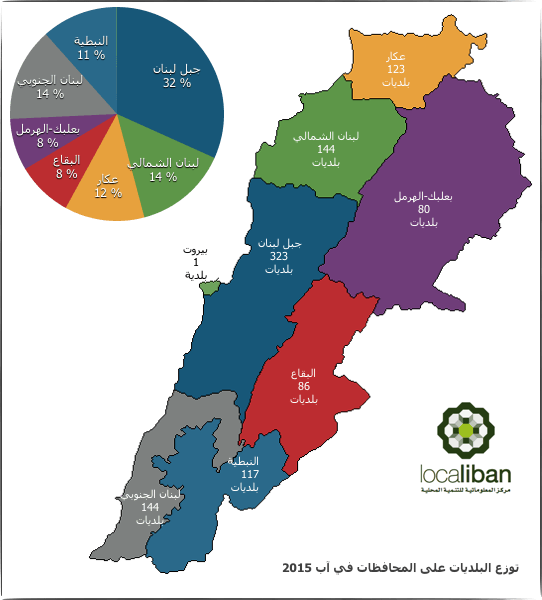 الرسم 1: توزع البلديات على المحافظات اللبنانية لعام 2015يتم إدراج الفصول بالتتالي بعد الفصل الأول وبالاعتماد على الشكل والترتيب نفسه، للوصول إلى الخاتمة. الخاتمةالمراجعالملاحقلائحة الجداولللتعرف على كيفية استخدام الجداول وترقيمها وإدراجها بشكل مؤتمت يرجى مراجعة الفيلم التوجيهي التالي: http://crss-ul.com/post.php?id=114&cid=94 لائحة الرسوم البيانية للتعرف على كيفية استخدام الصور وإدراجها بشكل مؤتمت يرجى مراجعة الفيلم التوجيهي التالي: http://crss-ul.com/post.php?id=113&cid=94 لائحة الصور للتعرف على كيفية استخدام الصور وإدراجها بشكل مؤتمت يرجى مراجعة الفيلم التوجيهي التالي: http://crss-ul.com/post.php?id=113&cid=94 فهرس الأسماء والأماكنللتعرف على كيفية ادراج أسماء العلم والمعالم والأماكن بشكل مؤتمت يرجى مراجعة الفيلم التوجيهي التالي: http://crss-ul.com/post.php?id=160&cid=94 الورقة الأخيرة تترك بيضاء (v2.0 22092018)الجنسالذكورالإناثالنسبة15%85%نوع الجامعةالجنسالجنسنوع الجامعةالذكورالإناثالجامعة اللبنانية35%65%الجامعات الأخرى55%45%